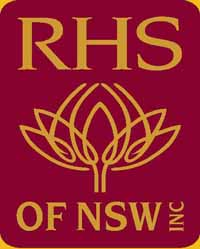 THE ROYAL HORTICULTURAL SOCIETY OF N.S.W. INC			             MEMBERSHIP – AFFILIATED SOCIETIES    1st July, 2018 – 30th June, 2019	If your Society was an affiliated member of this Society prior to December 2017 your membership	will expire on 30th June. 2018. If your Society joined after March 2018, you are financial until 			30th June, 2019.	You can confirm your Society’s financial status with the Hon. Treasurer, Mrs. Jacqueline Tweedie		by email  jackietweedie@hotmail.com or by phone on (02) 9872 1862.	MEMBERSHIP RENEWAL DETAILS	  $42   AFFILIATED SOCIETIES	SOCIETY’S NAME …………………………………………………..…………………………….	NAME OF PRESIDENT  ……………………………………………..……………………………	NAME OF SECRETARY  …………….………………………………….………………..……...	POSTAL ADDRESS  ………………….…………………………………….………….….………	…………………………………………..………….    POST CODE    …………….….…..………	SOCIETY CONTACT PHONE NUMBER  ……………………………………………....……..	EMAIL ADDRESS  ………………………………………………….……  (Contact details only)	NUMBER OF MEMBERS  …………………………..	Your payment can be made using cheque/money orders made payable to:	The RHS of NSW Inc.	Post your payment to:	P.O. BOX  6070	BAULKHAM HILLS   BC    NSW  2153	RECEIPT NUMBER  ……………..…….. (Office use only)    Date of receipt …………….……….